"О внесении изменений в постановление главы Цивильского района от 16 января 2007 года N 22 "О создании Межведомственной комиссии о признании помещения жилым помещением, жилого помещения непригодным для проживания и многоквартирного дома аварийным и подлежащим сносу"В связи с кадровыми изменениями администрация Цивильского района Чувашской РеспубликиПОСТАНОВЛЯЕТ:1. Внести в постановление главы Цивильского района Чувашской Республики от 16.01.2007 № 22 "О создании Межведомственной комиссии о признании помещения жилым помещением, жилого помещения непригодным для проживания и многоквартирного дома аварийным и подлежащим сносу (с изменениями, внесенными постановлением администрации Цивильского района от 05.08.2016 г. N 297, от 04.10.2016 г. N 388, от 28.10.2016 г. N 446, от 11.11.2016 г. N 472, от 26.12.2016 г. N 581, от 05.05.2017 г. N 283, N 428 от 14.07.2017 г., N 43 от 25.01.2018 г.) (далее - постановление), следующие изменения:1.1. пункт 3 постановления изложить в следующей редакции:"3. Утвердить Межведомственную комиссию о признании помещения жилым помещением, жилого помещения непригодным для проживания и многоквартирного дома аварийным и подлежащим сносу, о принятии решения о переводе жилого помещения в нежилое помещения и нежилого помещения в жилое, о согласовании переустройства и перепланировки жилого помещения в следующем составе:Председатель комиссии:- Михайлов А.И. – заместитель начальника отдела строительства и ЖКХ администрации Цивильского района Чувашской РеспубликиСекретарь комиссии:- Автоманова С.Б. – ведущий специалист-эксперт отдела строительства и ЖКХ администрации Цивильского района Чувашской Республики;- члены комиссии:- Васильев Д.О. – ведущий специалист-эксперт отдела строительства и ЖКХ администрации Цивильского района Чувашской Республики;- Гермонова Т.Г. – начальник ТО Управления Роспотребнадзора по Чувашской Республике в Цивильском районе (по согласованию);- Козин А.В. – консультант отдела государственного жилищного надзора Госжилинспекции Чувашии - государственный жилищный инспектор Чувашской Республики (по согласованию);- Пискарёв А.Н. – начальник отделения надзорной деятельности и профилактической работы по Красноармейскому и по Цивильскому районам УНД и ПР ГУ МЧС России по Чувашской Республике (по согласованию);- Петрова С.В. – директор МУП "БТИ" администрации Цивильского района Чувашской Республики (по согласованию);- Кузьмин Д.Б. – государственный инспектор Приволжского управления Ростехнадзора (по согласованию);- Романов А.С. – заведующий сектором по делам ГО и ЧС администрации Цивильского района Чувашской Республики;- главы городского, сельских поселений Цивильского района Чувашской Республики (по согласованию).".2. Настоящее постановление вступает в силу после его официального опубликования (обнародования).Глава администрации                                                                                      С.Ф. Беккер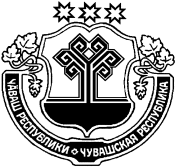 ЧǍВАШ РЕСПУБЛИКИÇĔРПӲ РАЙОНĔЧУВАШСКАЯ РЕСПУБЛИКАЦИВИЛЬСКИЙ РАЙОНÇĔРПӲ РАЙОНАДМИНИСТРАЦИЙĔЙЫШǍНУ2021 ç çурла уйӑхĕн 17-мĕше № 377Çĕрпÿ хулиАДМИНИСТРАЦИЯЦИВИЛЬСКОГО РАЙОНАПОСТАНОВЛЕНИЕ17 августа 2021 года № 377г. Цивильск